План воспитательной работы  2 класс2021 – 2022 учебный год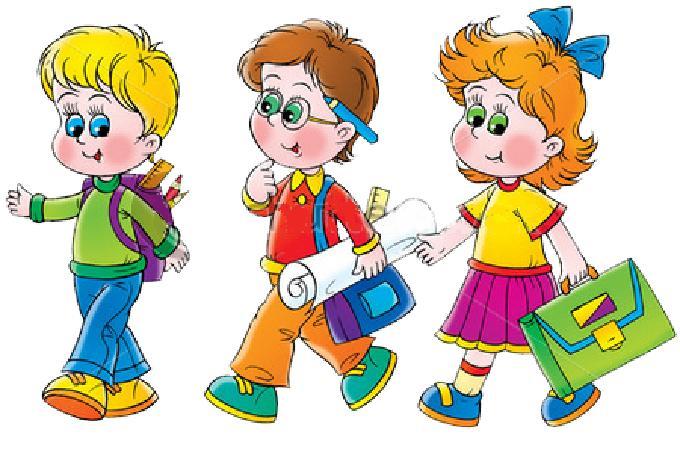 Классный руководитель: Сумина М.А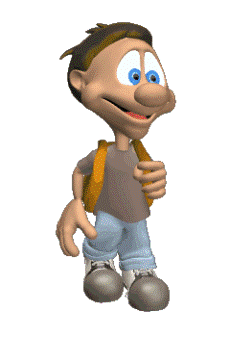 Индивидуальные беседы с учащимися 3  класса  2021-2022 уч.год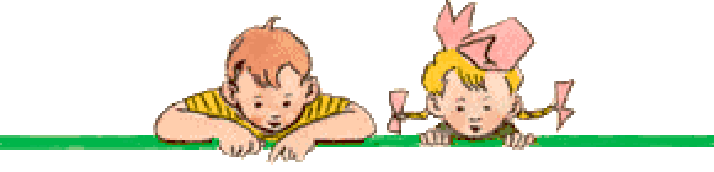 Индивидуальные беседы с родителямиПосещение семей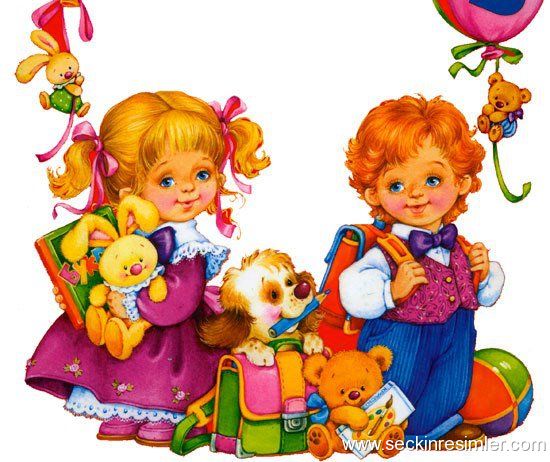 НАШИ ИМЕННИНИКИТематика родительских собраний в3 классе на 2021-2022 учебный год.      Рассмотрено      на заседании ШМО.      Протокол  № 1       « __________ » 2020 г.      Руководитель ШМО    _________________     / Гребешкова С.Ю./             Согласовано  Зам. директора по УВР  ____________________     / Гребешкова С.Ю./    «___________» 2020 г. УтверждаюДиректор МКОУ«Тушиловская ОООШ»  _____________________     / Смирнова Е. А./   «____________» 2020 г.   Приказ ______________Планирование воспитательной работы 3 классПланирование воспитательной работы 3 классПланирование воспитательной работы 3 классПланирование воспитательной работы 3 классПланирование воспитательной работы 3 классПланирование воспитательной работы 3 классПланирование воспитательной работы 3 классПланирование воспитательной работы 3 классСентябрь Сентябрь Сентябрь Сентябрь Сентябрь Сентябрь Сентябрь Сентябрь Направления1 неделя2 неделя3 неделя3 неделя3 неделя4 неделя4 неделяУчебно-познавательнаяДень Знаний.Кл. час: «День Победы -75 лет»Проверка правильности оформления дневников.Тестирование «Зачем я хожу в школу?» Тестирование «Зачем я хожу в школу?» Тестирование «Зачем я хожу в школу?» Беседа « Мои любимые школьные предметы»Беседа « Мои любимые школьные предметы»Гражданско-патриотическаяКлассное собрание« Права и обязанности школьника»Принятие правил поведения в классе и в школе.Беседа «Символы России».Беседа «Символы России».Развитие самоуправленияГрафик дежурства в классе.Классное самоуправление. Распределение обязанностейУчастие в общешкольном субботнике на пришкольном участкеУчастие в общешкольном субботнике на пришкольном участкеЗдоровый образ жизниПДД « Дорога домой и в школу».Нравственно-эстетическое воспитаниеИгра-беседа «Секретные советы мальчикам».Обсуждение проблемы «Этикет в школе и на улице»Обсуждение проблемы «Этикет в школе и на улице»Экологическое воспитаниеЭкскурсия в осенний лесПрироды неповторимая краса (конкурс рисунков)Природы неповторимая краса (конкурс рисунков)Работа с семьейИндивидуальные беседы с родителямиПомощь родителей в оформлении и озеленении классаАнализ работы за прошлый уч.год,  планы на будущий.Анализ работы за прошлый уч.год,  планы на будущий.Анализ работы за прошлый уч.год,  планы на будущий.Родительское собрание«Культура поведения детейНагрузка учащихся 2 класса» Родительское собрание«Культура поведения детейНагрузка учащихся 2 класса» Направления Октябрь Октябрь Октябрь Октябрь Октябрь Октябрь ОктябрьНаправления           1 неделя   2 неделя3 неделя3 неделя3 неделя4 неделя4 неделяУчебно-познавательнаяКлассный час «Учитель в нашей жизни»Подготовка к олимпиадамАнализ успеваемости за первую четвертьАнализ успеваемости за первую четвертьГражданско-патриотическаяИгра-соревнование «Правила пешехода»Инструктаж«Меры безопасного поведения в школе»Инструктаж«Меры безопасного поведения в школе»Развитие самоуправленияУчастие в проведении «Дня самоуправления»Кл. час «Друг в моей жизни»Кл. час «Друг в моей жизни»Кл. час «Друг в моей жизни»Генеральная уборка в классеГенеральная уборка в классеЗдоровый образ жизниПрофилактика вредных привычек.Конкурс-рисунков «Мы за ЗОЖ»Конкурс-рисунков «Мы за ЗОЖ»Конкурс-рисунков «Мы за ЗОЖ»Нравственно-эстетическое воспитаниеДень пожилого человека.Праздник «Осень-чаровница».Праздник «Осень-чаровница».Праздник «Осень-чаровница».Экологическое воспитаниеКонкурс поделок «Дары осенние».Викторина «Наши друзья птицы».Работа с семьейКонсультация для родителей «Режим дня школьника»Итоги первой четверти.Итоги первой четверти.Итоги первой четверти.Родительское собрание « Профилактика агрессивного поведения младших школьников. Итоги 1 четверти».Родительское собрание « Профилактика агрессивного поведения младших школьников. Итоги 1 четверти». Направления                                                                        Ноябрь                                                                         Ноябрь                                                                         Ноябрь                                                                         Ноябрь                                                                         Ноябрь                                                                         Ноябрь                                                                         Ноябрь  Направления1 неделя 2 неделя3 неделя3 неделя4 неделя4 неделя4 неделяУчебно-познавательнаяБрейн-ринг.Участие в конкурсе «Русский медвежонок»Беседа с учителями-предметниками об успеваемости уч-сяБеседа с учителями-предметниками об успеваемости уч-сяГражданско-патриотическаяДень народного единстваДень толерантностиИзучение и дополнение своей родословной.Изучение и дополнение своей родословной.Беседа «Готов ли ты защищать свою Родину?»Беседа «Готов ли ты защищать свою Родину?»Беседа «Готов ли ты защищать свою Родину?»Развитие самоуправленияДиагностика «Сплоченность классного коллектива»Изготовление поздравительных открыток для мам.Изготовление поздравительных открыток для мам.Здоровый образ жизниБеседа о вреде алкоголизма, табака и наркотиков.Кл .час « Береги свое здоровье».Кл .час « Береги свое здоровье».Нравственно-эстетическое воспитаниеКлассный вечер «Мама-нет дороже слова!»«Учимся общаться» Ролевая игра.«Учимся общаться» Ролевая игра.«Учимся общаться» Ролевая игра.Экологическое воспитаниеЭкологический марафон«Земля на всех одна» Беседа «Мои домашние животные».Беседа «Мои домашние животные».Работа с семьейСовместный праздник ко дню матери.Посещения на дому.Посещения на дому.Посещения на дому.Направления                                                                Декабрь                                                                Декабрь                                                                Декабрь                                                                Декабрь                                                                Декабрь                                                                Декабрь                                                                ДекабрьНаправления1 неделя 2 неделя3 неделя4 неделя4 неделя4 неделя4 неделяУчебно-познавательнаяИгра «Знаешь ли ты сказки?»Анкетирование. Изучение мотивации к учебным предметам Анализ успеваемости за вторую четвертьАнализ успеваемости за вторую четвертьАнализ успеваемости за вторую четвертьАнализ успеваемости за вторую четвертьГражданско-патриотическая«Путешествие по городу прав» (игра-путешествие)Классный час «Я-гражданин России»Развитие самоуправленияПодготовка к новогоднему праздникуГенеральная уборка в классном кабинетеГенеральная уборка в классном кабинетеГенеральная уборка в классном кабинетеГенеральная уборка в классном кабинетеЗдоровый образ жизниКатание с горы на санкахБеседа «Фейерверки и петарды, в чем опасность».ПДД «Знаки дорожного движения».ПДД «Знаки дорожного движения».ПДД «Знаки дорожного движения».ПДД «Знаки дорожного движения».Нравственно-эстетическое воспитаниеПутешествие «Новый год шагает по стране»(презентация)Беседа «Как нужно одеваться?»Участие в новогоднем праздникеУчастие в новогоднем праздникеУчастие в новогоднем праздникеУчастие в новогоднем праздникеЭкологическое воспитаниеКл. час: устный журнал «В лесу родилась елочка…»Работа с семьейПриглашение в школу родителей неуспевающих учениковИндивидуальные консультации Родительск. собрание «Состояние здоровья и развитие школьников.Итоги 2 четверти»Подготовка к новогоднему празднику. Обсуждение программы мероприятий.Подготовка к новогоднему празднику. Обсуждение программы мероприятий.Подготовка к новогоднему празднику. Обсуждение программы мероприятий.Подготовка к новогоднему празднику. Обсуждение программы мероприятий. НаправленияЯнварьЯнварьЯнварьЯнварьЯнварьЯнварьЯнварь Направления1 неделя   каникулы2 неделя 3 неделя3 неделя3 неделя4 неделя4 неделяУчебно-познавательнаяУстный журнал «Книга-друг, советник».Игра-конкурс «Кенгуру»Игра-конкурс «Кенгуру»Игра-конкурс «Кенгуру»Игра «Слабое звено».Игра «Слабое звено».Гражданско-патриотическаяАкция «Открытка ветерану»Беседа «Как не стать жертвой преступника?»Беседа «Как не стать жертвой преступника?»Развитие самоуправления«Ветеран живет рядом».Тимуровская работаЗдоровый образ жизниКатание на санках.Нравственно-эстетическое воспитание«Веселые святки» (посиделки)Кл. час «Душевность и бездушие».Кл. час «Душевность и бездушие».Экологическое воспитаниеРазвешивание кормушекПодкормка птицПодкормка птицПодкормка птицРабота с семьейАнкета «Семья учащегося»Анкета «Семья учащегося»Анкета «Семья учащегося»Индивидуальные беседы с родителямиИндивидуальные беседы с родителями НаправленияФевральФевральФевральФевраль Направления1 неделя2 неделя3 неделя4 неделяУчебно-познавательнаяКлассный час «Учись учиться»Гражданско-патриотическая«Долг каждого Родине служить» Диспут.Конкурс сочинений «Что я знаю о войне»Развитие самоуправленияЧас общения «Наш класс в жизни школы».Акция в школьной библиотеке«Помощь книге»Здоровый образ жизниИгры на свежем воздухеУчастие в спортивных соревнованиях ко «Дню защитника Отечества»Нравственно- эстетическое воспитаниеБеседа «Всякое дело человеком славиться»Просмотр презентации «Масленица»Кл. час «Культура моей одежды».Экологическое воспитаниеИгра «Проводы зимы»Кл. час «Любить все живое».Работа с семьейПодготовка и участие в смотре строевой песни НаправленияМартМартМартМартМарт Направления1 неделя1 неделя2 неделя3 неделя4 неделя каникулыУчебно-познавательнаяБрейн-рингАнализ успеваемости за вторую четвертьГражданско-патриотическаяКл. час «Дружно-не грузно, а врозь-хоть брось» (о семье)Кл. час «Дружно-не грузно, а врозь-хоть брось» (о семье)«У нас в гостях дорожные знаки» Игра.Развитие самоуправленияОбновление портфолио ученикаГенеральная уборка в кл. кабинетеЗдоровый образ жизниУчастие в веселых стартах к 8 марта.Участие в веселых стартах к 8 марта.Беседа «Осторожно, тонкий лед».Беседа «Поведение на улице в дни весенних каникул».Нравственно- эстетическое воспитаниеКонкурс рисунков «Моя мама».Конкурс рисунков «Моя мама».Кл. час «Что значит быть счастливым».Экологическое воспитание«Первые перелетные птицы» беседаРабота с семьейПривлечение родителей к организации праздника 8 мартаПривлечение родителей к организации праздника 8 марта Род.собрание «Анализ ЗУН уч-ся 2 кл.  в соответствии с требованиями ФГОС Компьютер и ученик. 
Вред и польза» Направления АпрельАпрельАпрельАпрельАпрель Направления 1 неделя2 неделя 2 неделя 3 неделя4 неделяУчебно-познавательная «День смеха и веселья»Игра «Поле чудес».Гражданско-патриотическая День космонавтики «Космическая игра»День космонавтики «Космическая игра»Создание проекта «Моя родословная».Развитие самоуправленияАкция «Веселый скворечник»Участие в общешкольном субботнике по благоустройству     территории школыЗдоровый образ жизниТехника безопасности в период весеннего половодьяУчастие в мероприятиях «Недели здоровья»Участие в мероприятиях «Недели здоровья»ПДД «Мы велосипедисты».Нраственно-эстетическое воспитаниеКонкурс стихов «Стихи рожденные войной»Конкурс стихов «Стихи рожденные войной»Организация выставки творческих работ учащихся «Мой дедушка - ветеран»Экологическое воспитание Рассаживание комнатных растенийРабота с семьейИндивидуальные беседы с родителямиИндивидуальные беседы с родителями Направления                                                                        Май                                                                        Май                                                                        Май                                                                        Май Направления1 неделя 2 неделя3 неделя4 неделяУчебно-познавательнаяКл. час «Все работы хороши».Анализ успеваемости за год и планы на летоГражданско-патриотическаяКонкурс-викторина ко Дню Победы. Изучение истории села по материалам школьного музеяРазвитие самоуправленияУчастие в экологическом субботникеРемонт книг в школьной библиотекеГенеральная уборка в классном кабинете. Здоровый образ жизниДень здоровьяБеседа «Осторожно клещи».Нравственно-эстетическое воспитаниеУчастие в Вахте памяти ко Дню ПобедыЭкологическое воспитаниеПравила безопасного поведения в лесу и на природеРабота с семьейРодительское собрание «Результаты обучения на конец года.Необходимость полноценного отдыха детей во время летних     каникул»Родительское собрание «Результаты обучения на конец года.Необходимость полноценного отдыха детей во время летних     каникул»№ФИОТема беседыДатаРезультат123456789101112131415161718п/п №Дата Ф.И.уч-сяТемаФ.И.О. родителя(законного представителя)Росписьп/п№Дата Ф.И. уч-сяПричинаФ.И.О. родителя(законного представителя)РосписьосеньосеньосеньзимазимазимаГаджимагомедоева Хадижат 21.11.2012г.21.11.2012г.Акаева Фатимат12.02.2013г.Лотникова Альбина28.11.2012г.Болотов Омарасхаб10.02.2012г.Шахбанов Ахмед07.09.2012г.Даудбегов Ислам02.02.2013г.Манчаев Алиасхаб21.02.2012г.Тателова Загра17.12.2011г.веснавеснавесналетолетолетоПаничкин Виталий26.04.2013г.Тателова Халимат01.06.2013г.Юсупов Имран06.03.2013г.Якубова Сафият07.06.2012г.№ п/пДатаТемаВолнующие вопросы1СентябрьКультура поведения детейНагрузка учащихся 2 класса.Как воспитать культурного, ответственного,  аккуратного  ребенка.Знакомство с программой второго года обученияВнеурочная деятельность.Чтение – основа учения (об особенностях развития скорости чтения).2ОктябрьПрофилактика агрессивного поведения младших школьников.Итоги 1 четвертиПрофилактика агрессивного поведения младших школьников.Воспитание самостоятельности и развитие навыка самообслуживания.Итоги 1 четверти3Декабрь Состояние здоровья и развитие школьников.Итоги 2 четверти  Режим учащихся.Роль микроклимата в семье и авторитета родителей в процессе воспитания детей. Итоги 2 четверти                   4 МартАнализ ЗУН учащихся 2 класса  в соответствии с требованиями ФГОС Компьютер и ученик. 
Вред и польза.Анализ ЗУН обучающихся 2 классов в соответствии с требованиями ФГОС.О правильном использовании компьютера в домашних условиях.5 МайРезультаты обучения на конец года.Необходимость полноценного отдыха детей во время летних     каникул. Итоги обучения на конец года.Организация отдыха во время летних каникул. 